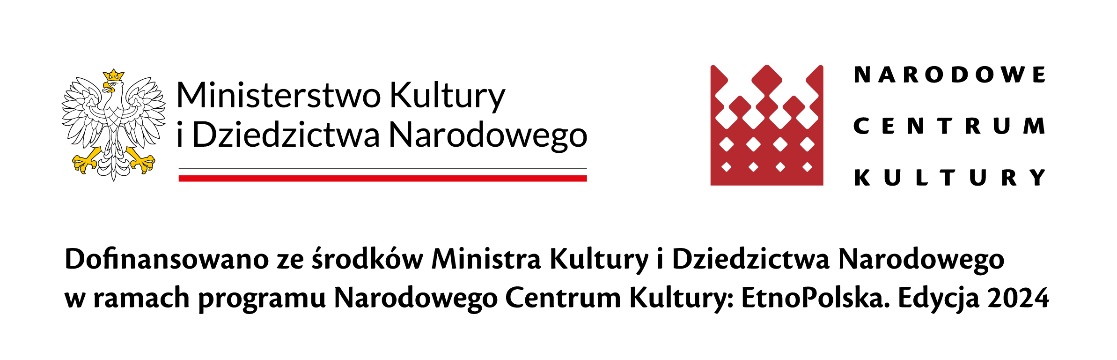                                                                                                     Załącznik Nr 2 do Regulaminu  Festiwalu              								Zabaw Ludowych na KociewiuINSTRUKCJA ZABAWY LUDOWEJ KOCIEWIANazwa………………………………………………………………………………..Niezbędny sprzęt do przeprowadzenia zabawy .....................................................................................................................................................................................................................................................................................................................................................................................................................................................................3. Miejsce przeprowadzenia zabawy…………………………………………………………………………………………………..…………………………………………………………………………………………………...4. Wiek uczestników……………………………………………………………………………5. Ilość uczestników zabawy………………………………………………………………….6. Przebieg zabawy. Zasady.……………………………………………………………………………………………………………………………………………………………………………………………………………………………………………………………………………………………………………………………………………………………………………………………………………………………………………………………………………………………………………………………………………………………………………………………………………………………………………………………………………………………………………………………………………………………………………………………………………………………………………………………………………………………………………………………………………………………………………………………………………………………………………………………………………………………………………………………………………………………………………………………………………………………………………………………………………………………………………………………………………………………………………………………………………………………………………………………………………………………………………………………………………………………………………………………………………………………………………………………………………………………………………………………………………….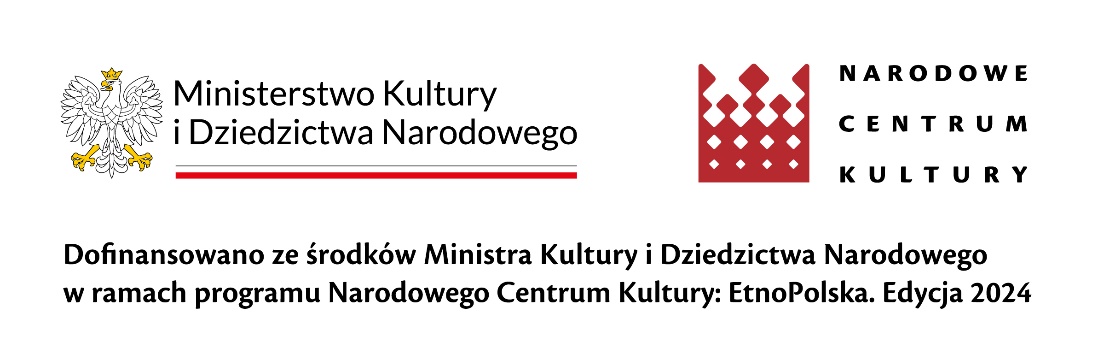 7. Źródło. Geneza zabawy. Skąd wiesz o tej zabawie?……………………………………………………………………………………………………………………………………………………………………………………………………………………………………………………………………………………………………………………………………………………………………………………………………………………………………………………………………………………………………………………………………………………………………………………………………………..8. Elementy tradycji Kociewia w zabawie. Jakie są powiązania z tradycjami i obrzędami ludowymi?……………………………………………………………………………………………………………………………………………………………………………………………………………………………………………………………………………………………………………………………………………………………………………………………………………………………………………………………………………………………………………………………………………………………………………………………………………….9. Dopuszczalne modyfikacje zasad zabawy. (jeśli dotyczy)………………………………………………………………………………………………………………………………………………………………………………………………………………………………………………………………………………………………………………………………………………………………………………………………………...10. Uwagi.…………………………………………………………………………………………………………………………………………………………………………………………………………………………………………………………………………………………………………………………………………………………………………………………………………………………………………………………………………………………………………….